Задание подготовлено в рамках проекта АНО «Лаборатория модернизации образовательных ресурсов» «Кадровый и учебно-методический ресурс формирования общих компетенций обучающихся по программам СПО», который реализуется с использованием гранта Президента Российской Федерации на развитие гражданского общества, предоставленного Фондом президентских грантов.РазработчикиЛысенко Ирина Владимировна, ГАПОУ «Тольяттинский индустриально-педагогический колледж»Мясин Дмитрий Николаевич, ГАПОУ «Тольяттинский индустриально-педагогический колледж»Назначение заданияОценка результата \ продукта деятельности. Уровень IМДК.01.02 Поддержка и тестирование программных модулей Тема: Отладка и тестирование программного обеспечения. Оценка функционала и характеристик приложенийКомментарииЗадание предлагается обучающемуся на этапе закрепления материала по оценке функционала и характеристик программного обеспечения.Вы работаете в компании FatSecret. Команда программистов разработала и вывела на рынок программный продукт - мобильное приложение «Счетчик калорий». Заказчик заранее четко прописал, какой функционал и характеристики он ожидает от продукта. Продукт работоспособен, отладочное тестирование не выявило проблем.Программисты решили, что продукт выполнен качественно, и выложили его на продакшн. Количество пользователей все время растет, в интернете появилось много положительных отзывов. Но у заказчика претензии - есть негативные отзывы. Он нанял вас для анализа и выявления всех проблем приложения.Изучите обзор существующих решений (источник 1), описание функционала и интерфейса мобильного приложения «Счетчик калорий» (источник 2), отзывы пользователей (источник 3). Просмотрите видеоурок по использованию мобильного приложения (источник 4).Оцените, в какой мере мобильное приложение реализует требуемый функционал, а характеристики соответствуют ожидаемым.Заполните бланк тест-кейса.Бланк Источник 1Обзор существующих решений для подсчета калорий на Android и iOSЕсли вы решили всерьез заняться своей фигурой, привести себя в форму и похудеть, то подсчет калорий является идеальным способом достичь этой цели. Питание с небольшим дефицитом калорий поможет вам худеть эффективно, качественно и, самое главное, безопасно.Предлагаем вам топ бесплатных приложений для подсчета калорий. Может также работать на Windows10. С помощью удобной программы на мобильном телефоне вы всегда будете иметь под рукой дневник питания и без труда сможете вносить продукты даже вне дома. Некоторые программы даже не требуют наличие интернета для доступа к полному списку продуктов.Все перечисленные ниже мобильные приложения для счетчика калорий имеют следующие функции:индивидуальный расчет суточный нормы калорийсчетчик калорийности продуктовсчетчик белков, углеводов и жировготовый список продуктов со всеми макросамивозможность добавления физической активностиготовый список основных физических нагрузок с расходом калорийслежение за изменениями в объемах и весеучет выпитой водыудобные и наглядные графики, которые помогут вам отладить питаниеОднако даже одинаковые функции в этих программах реализованы совершенно по-разному. Приложения для подсчета калорий отличаются не только дизайном и удобством использования, но и базой продуктов, вариантами активности, дополнительными функциями. Самые известные из них: Yazio, Lifesum, MyFitnessPal, Калорийка, FatSecret, Калькулятор калорий, Худеем вместе, Dine4Fit.Вышеперечисленные приложения существуют для обеих оперативных систем: Android и iOS (iPhone). Программы можно скачать в Play Market и AppStore. Приложения предлагаются бесплатно, но в некоторых из них можно подключить платные премиум-аккаунты с дополнительными функциями. Однако даже базовой версии чаще всего достаточно, чтобы успешно вести расчеты КБЖУ.Источник 2Информационные материалы по результатам установки на разные устройства и эксплуатационного тестирования приложения «Счетчик Калорий от FatSecret»Установка приложения из приложения Google Play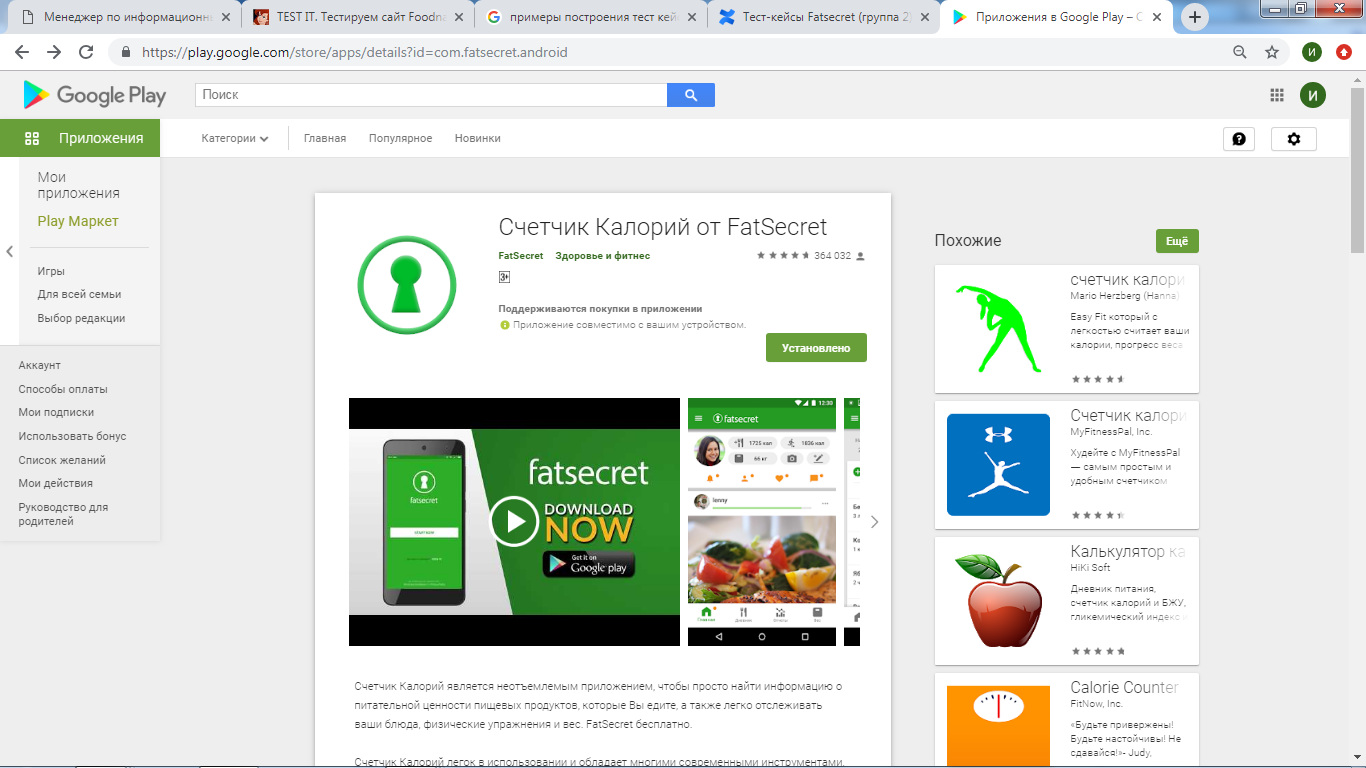 Рис. 1 Окно установки приложенияПри установке с различных мобильных телефонов выявлено: приложение размещает значок на главной странице. В описании написано, что можно устанавливать на ПК, планшеты и даже игровые приставки. Проблема в том, что приложение не корректно определяет устройство пользователя, пользуется устаревшей базой данных Google Play (например при этом эксплуатационном тестировании приложение видит все андроиды, «не видит» мобильный телефон Nokia старого образца, так и не нашел ПК, но видит телевизионную приставку, на которую были скачивания других приложений Google Play много лет назад) Интерфейс приложения адаптирован под параметры экранов разных мобильных устройств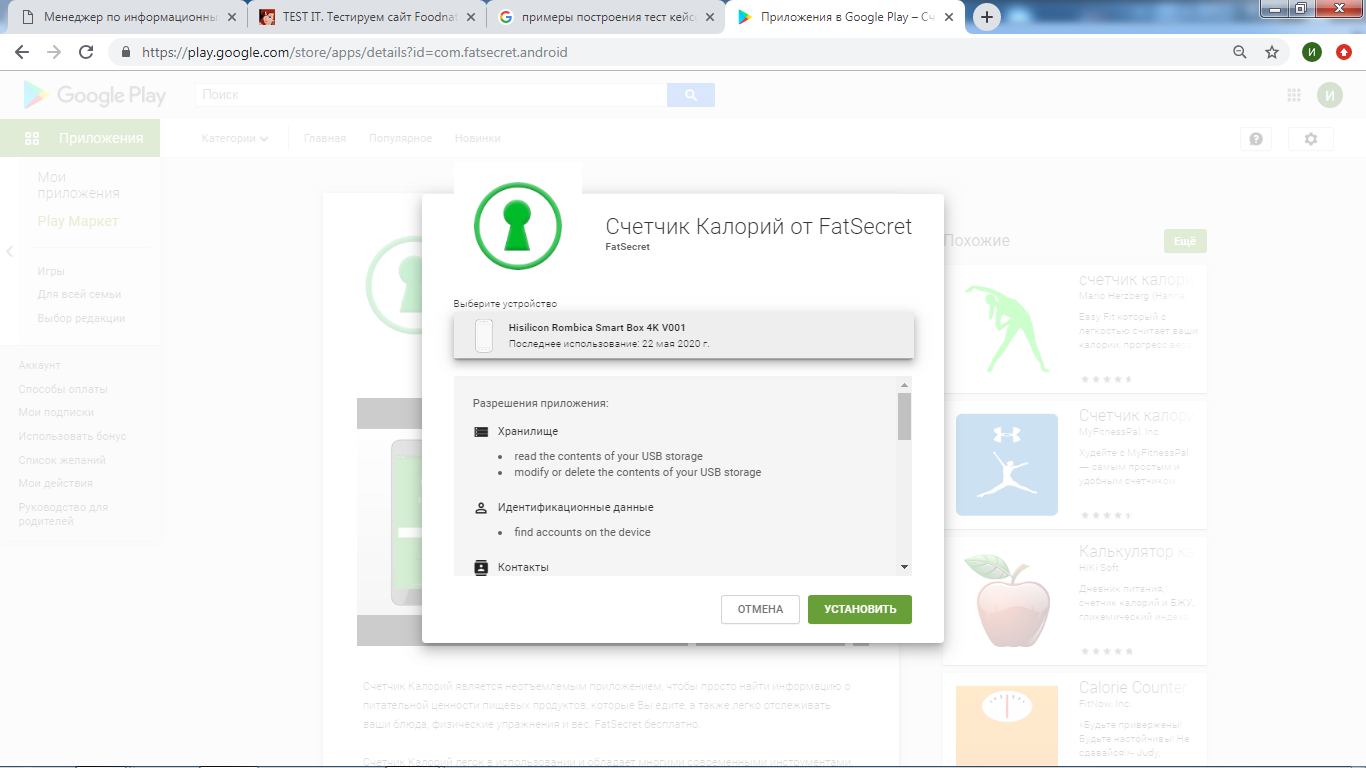 Рис.2 – Окно подтверждении установкиИсточник 3Описание функционала мобильного приложения «Счетчик Калорий FatSecret»Счетчик Калорий является приложением, используемым чтобы просто найти информацию о питательной ценности пищевых продуктов, которые Вы едите, а также легко отслеживать ваши блюда, физические упражнения и вес. При запуске приложения появляется главное окно (рис. 3).При переходах по меню и ссылкам появляются окна (рис. 4-5).Рисунок 5 – Окна «Счетчика калорий»«Счетчик калорий» легок в использовании и обладает многими современными инструментами, чтобы помочь вам добиться успеха:Быстрый выбор, чтобы найти интересующую Вас информацию о калориях и пищевой ценности Ваших любимых блюд, торговые марки и рестораны,Интеграция отслеживания Google Fit, Samsung Health, Fitbit данных о упражнениях,Сканнер штрих-кода и ручной набор штрих-кода,Пищевой дневник, чтобы планировать и наблюдать за тем, что Вы едите,Дневник упражнений, чтобы записывать все сожженные Вами калории,Диетический календарь, сопоставляет всю собранную информацию,Журнал, который помогает вычислить прогресс, слежение за весом в таблице, отчетность и цели,Фотографируйте продукты питания и блюда, ведите дневник в фотографиях, распознавайте изображения,Есть уведомления других пользователей. Вы также можете синхронизировать Ваш счет с Интернетом, имея возможность получить доступ к вашей информации в любом месте, в любое время. Premium пользователи также получат:Планы питания, целенаправленно разработанные нашим диетологом для удовлетворения разнообразных диетических предпочтений и потребления строго определённого количества калорий (Кетодиета, средиземноморская диета, интервальное голодание, высокобелковая низкоуглеводная, Сбалансированная диета)План питания, позволяющий планировать наперед количество потребляемых калорийИндивидуальные приемы пищи, включающие шесть дополнительных приемов пищи, равномернее распределенные в течение дняТрекер воды, гарантирующий, что ваши цели потребления воды достигнутыИсточник 4Отзывы пользователей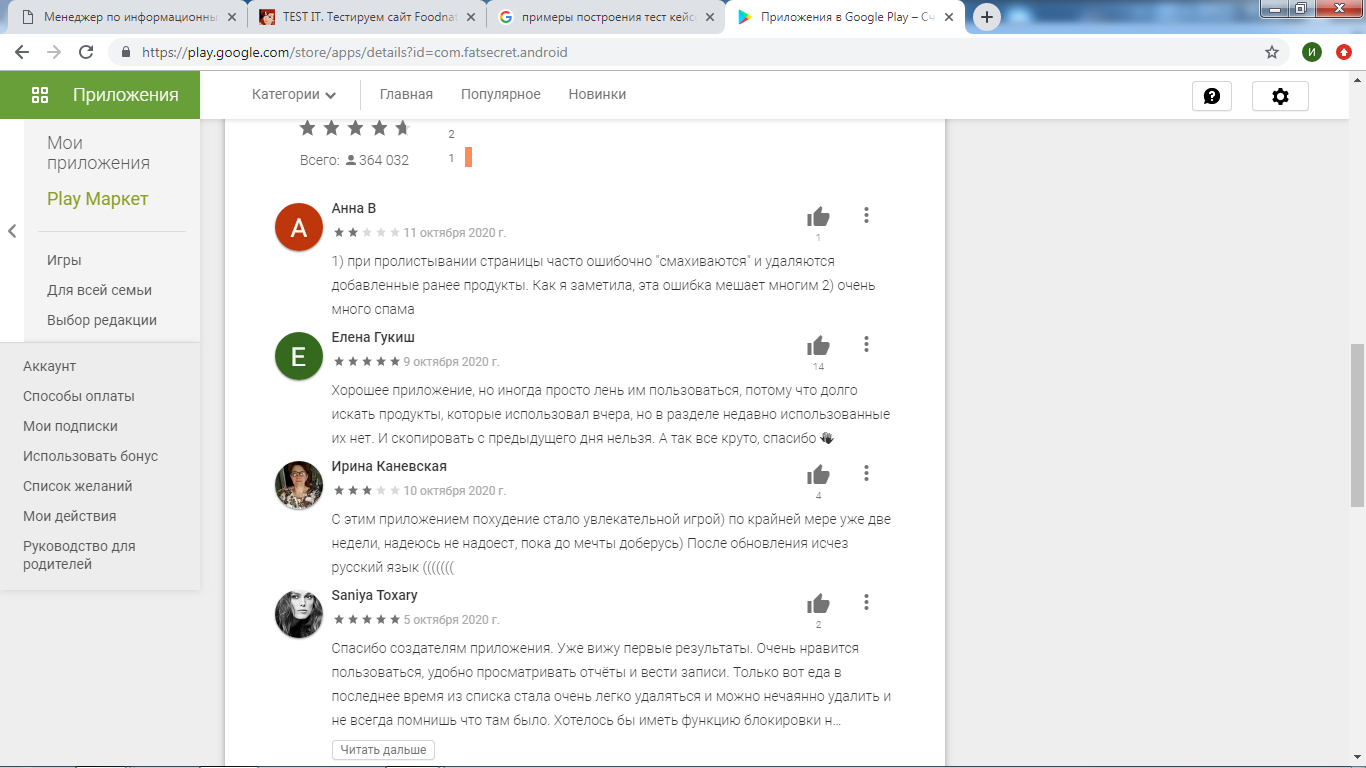 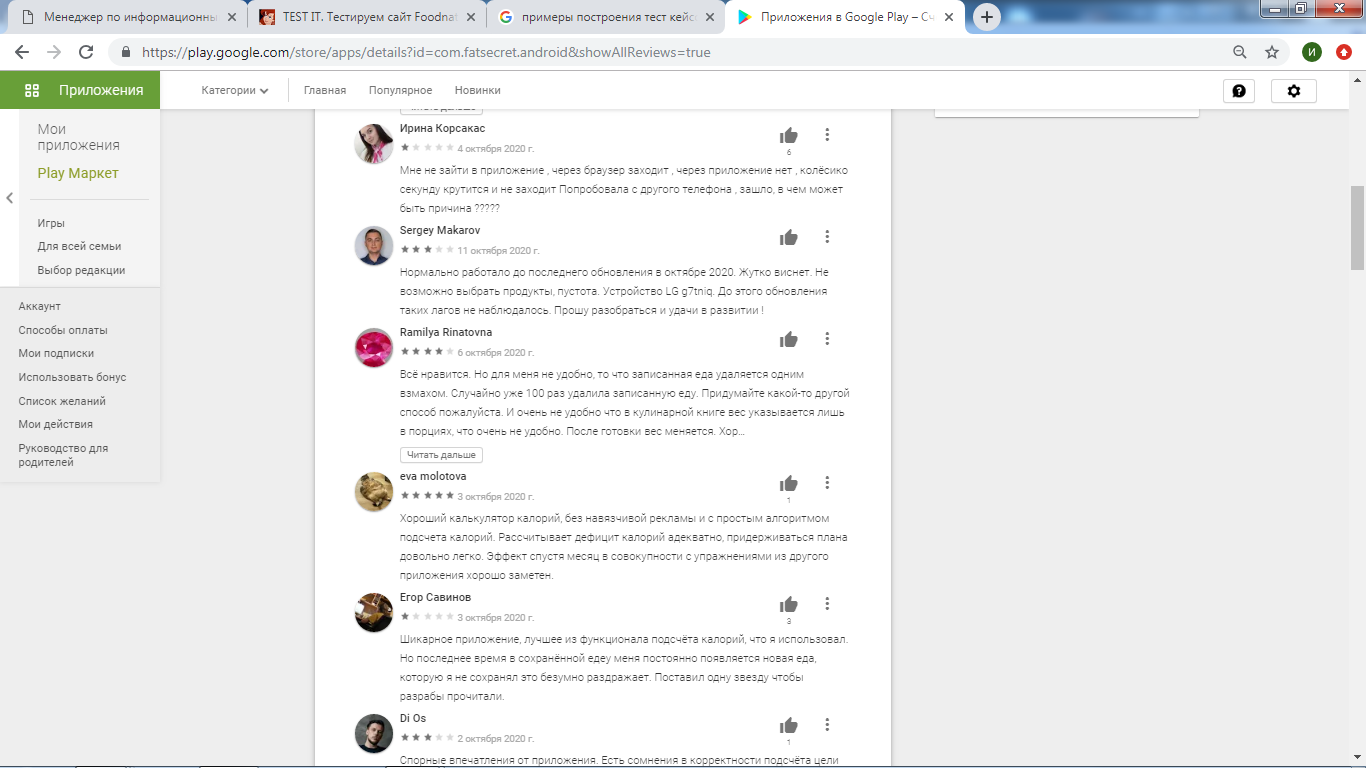 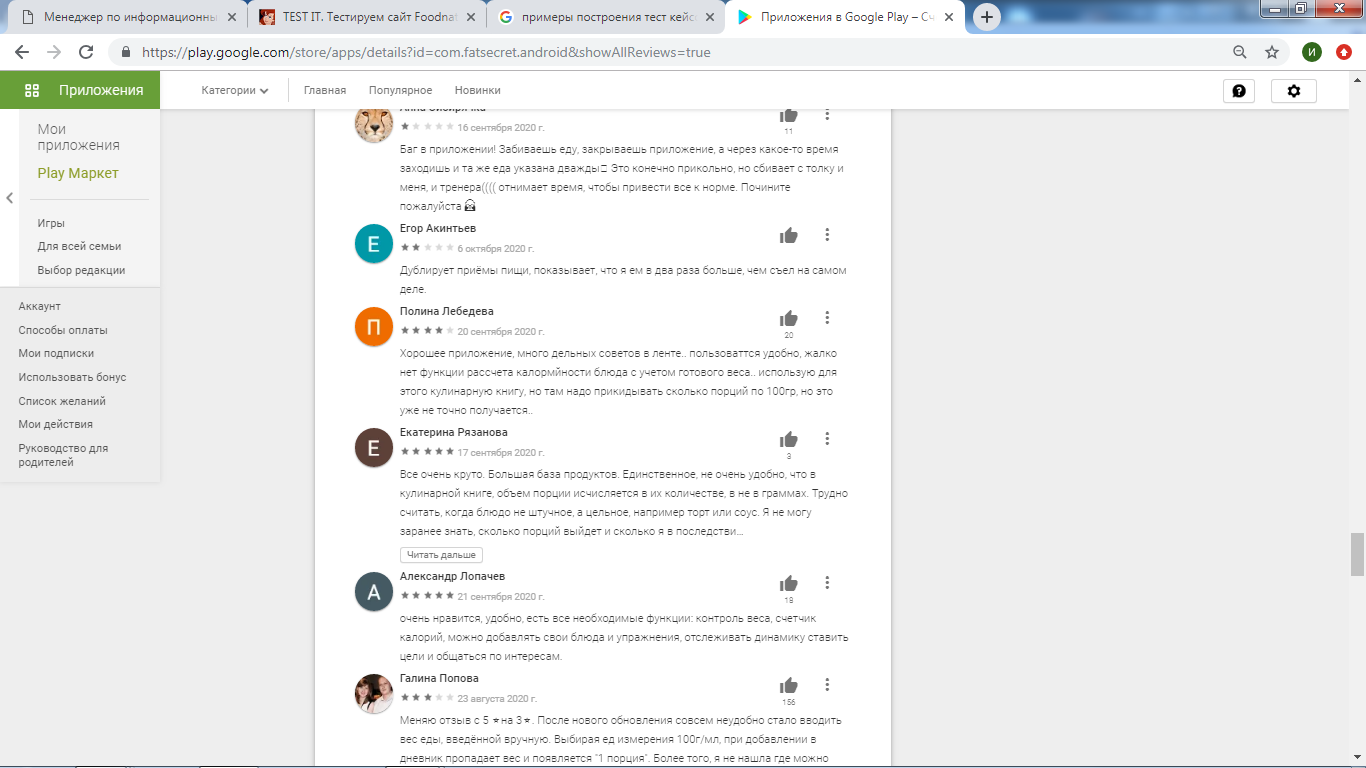 Источник 5Видеоурок по использованию мобильного приложения «Счетчик калорий FatSecret»: https://yadi.sk/i/kFmpx6m_0UbHPQИспользованы материалы источников:https://app-android.ru/blog/app-for-count-calorieshttps://goodlooker.ru/prilozhenia-dlya-podcheta-kalorij.htmlhttps://play.google.com/store/apps/details?id=com.fatsecret.android&hl=ru&gl=UShttps://web.facebook.com/ProFitness.md/Инструмент проверкиПодсчет баллов№Функционал и характеристики приложенияОценка, +/-Приложение работает стабильно, без отказов и сбоевПриложение адаптировано к мобильным телефонам Приложение адаптировано к планшетам Приложение адаптировано к видеоприставкамПриложение адаптировано к ПК Приложение работает под Android Приложение работает под iOS (iPhone)Приложение работает под Windows 10Приложение адаптировано к запуску в форме сайта ИнтернетПриложение автоматически определяет устройство, на которое происходит установкаПриложение на телефоне синхронизируется с профилем на ПКПриложение на ПК синхронизируется с профилем на телефонеНет проблем со скоростью синхронизацииПроисходит размещение значка на главной странице устройстваИнтерфейс приложения адаптирован под параметры экранов разных мобильных устройствПриложение реализует поиск данныхПриложение корректно реализует автоматические обновления Приложение реализует быстрый выбор данных через разворачивающиеся списки и переключателиПриложение реализует алгоритмы распознавания изображенияПриложение реализует общение с другими пользователямиПриложение всегда сохраняет последние рецептыПриложение имеет базу данных блюд, продуктовПриложение содержит встроенный календарьПриложение содержит встроенный калькуляторПриложение реализует построение графиковПриложение реализует фото и видеосъемкуПриложение реализует настройку цветовой гаммы интерфейсаПриложение автоматизирует взвешивание пользователяПриложение считает шаги Приложение корректно отслеживает полученные калорииПриложение списывает калории пользователя после ввода выполненного упражнения Приложение дает экспертные советыПриложение блокирует спам и рекламу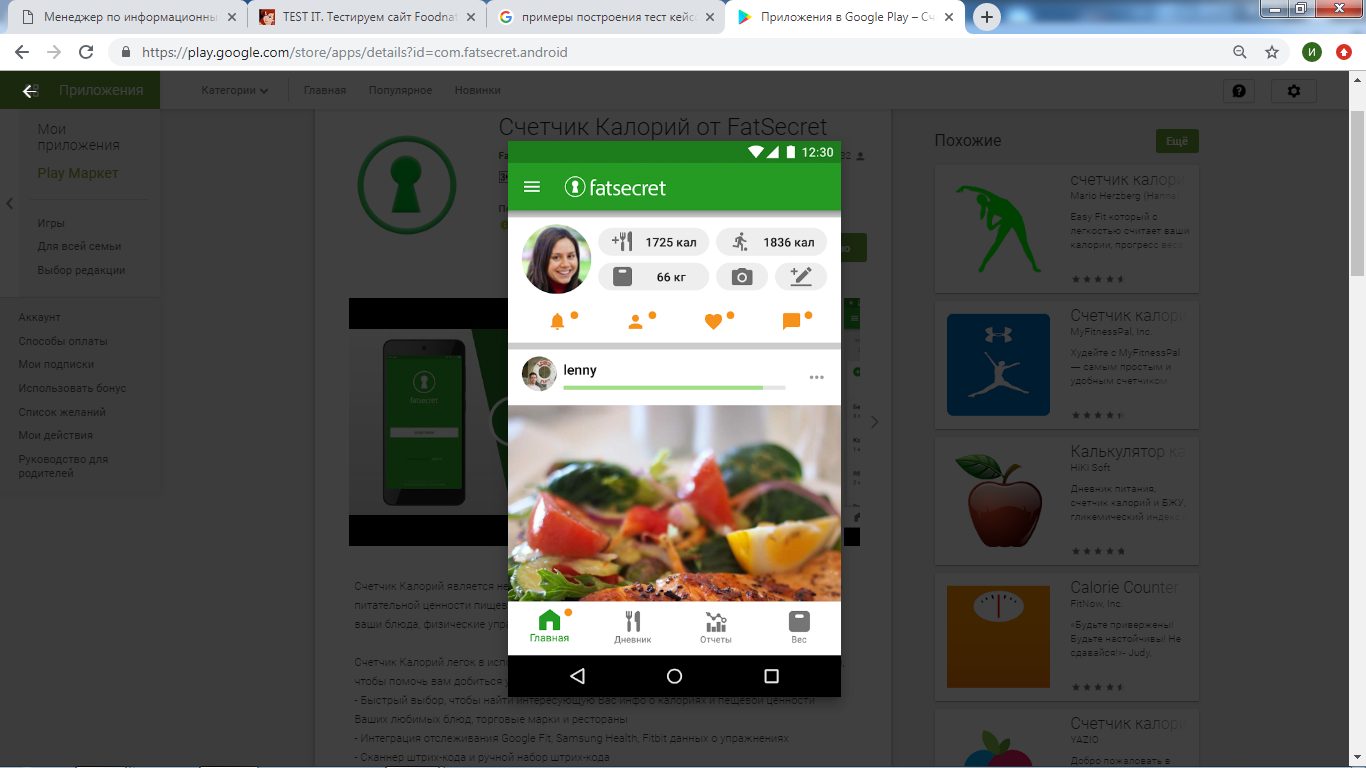 Рис.3 – Главное окно программы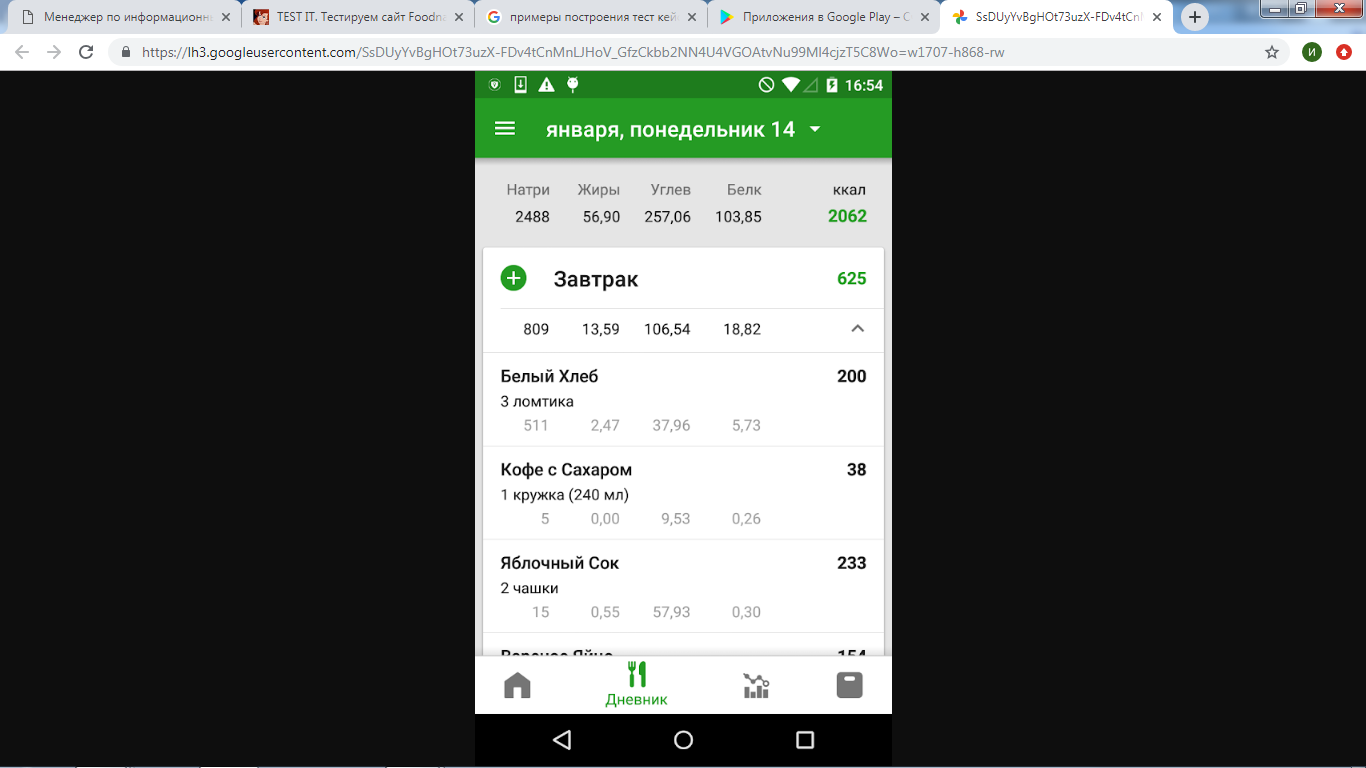 Рис 4. – Окно текущего меню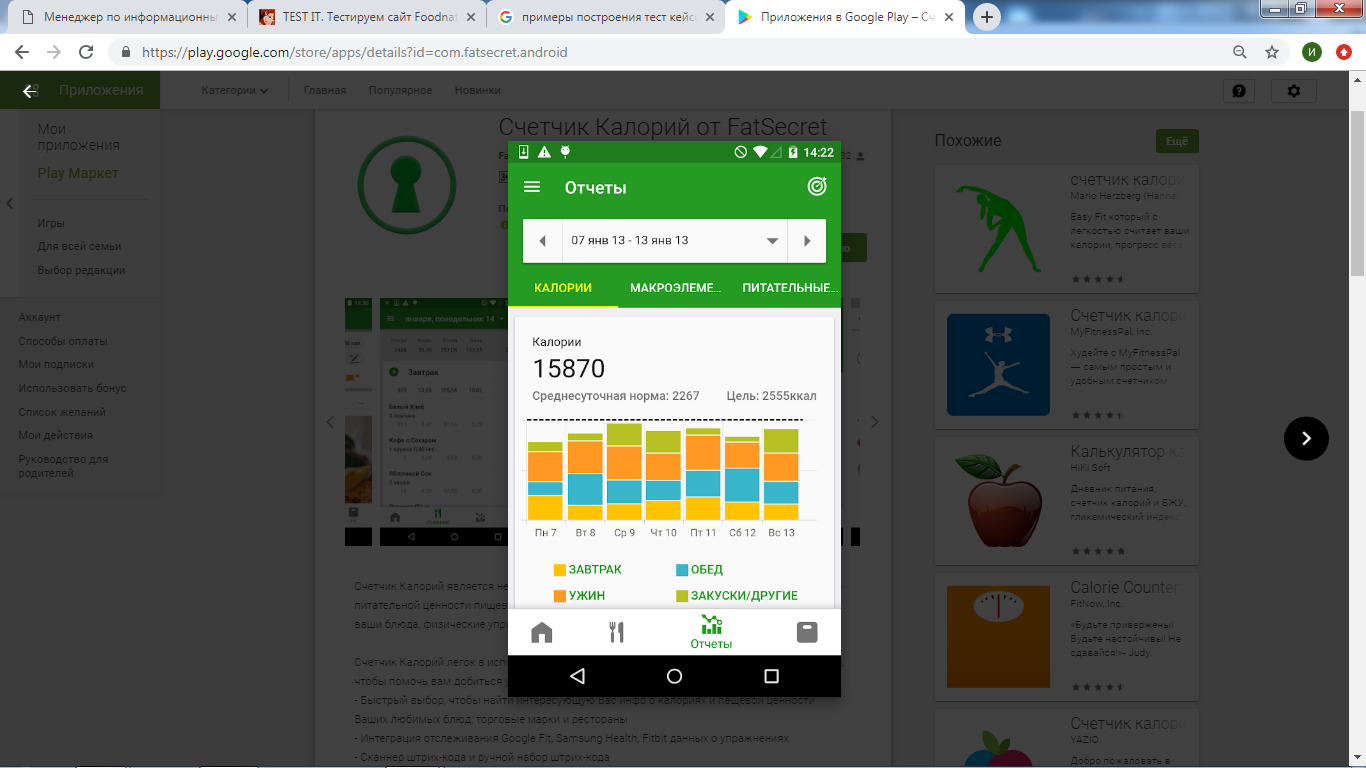 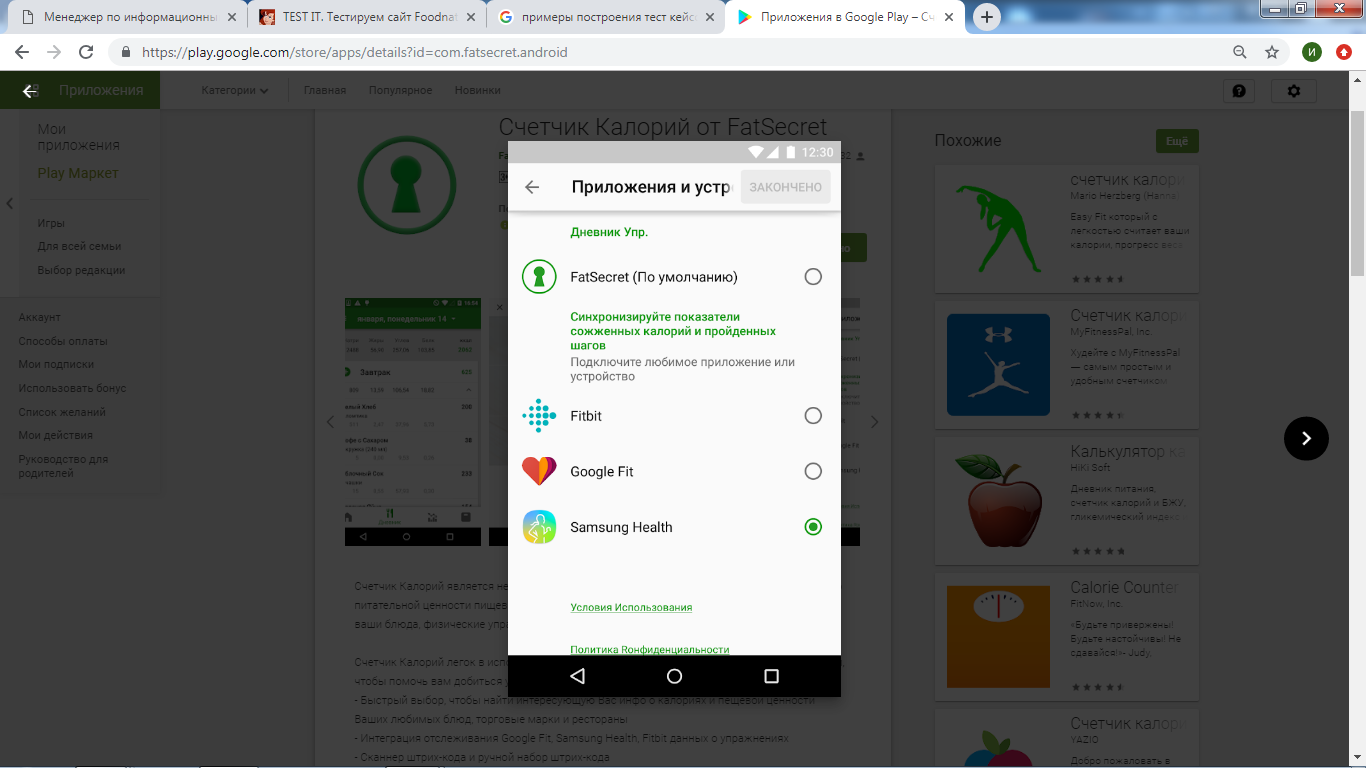 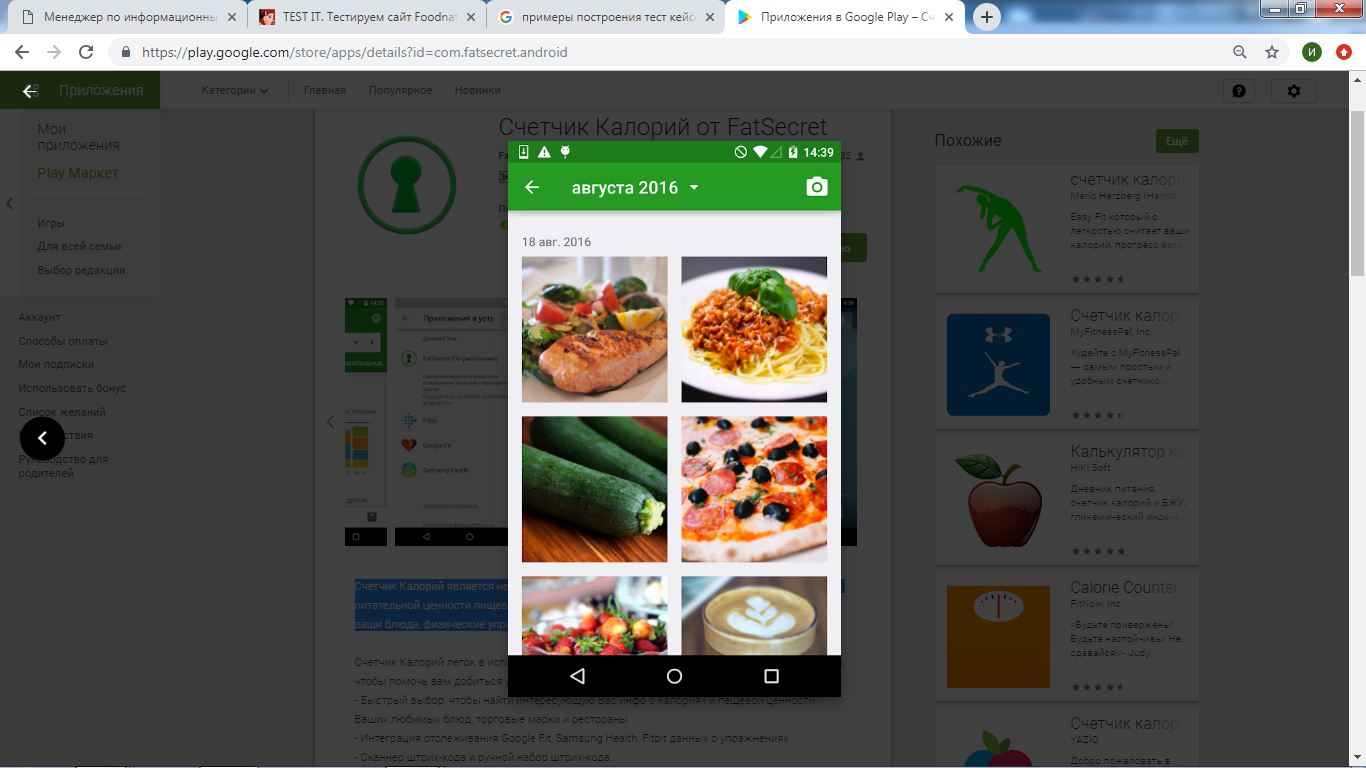 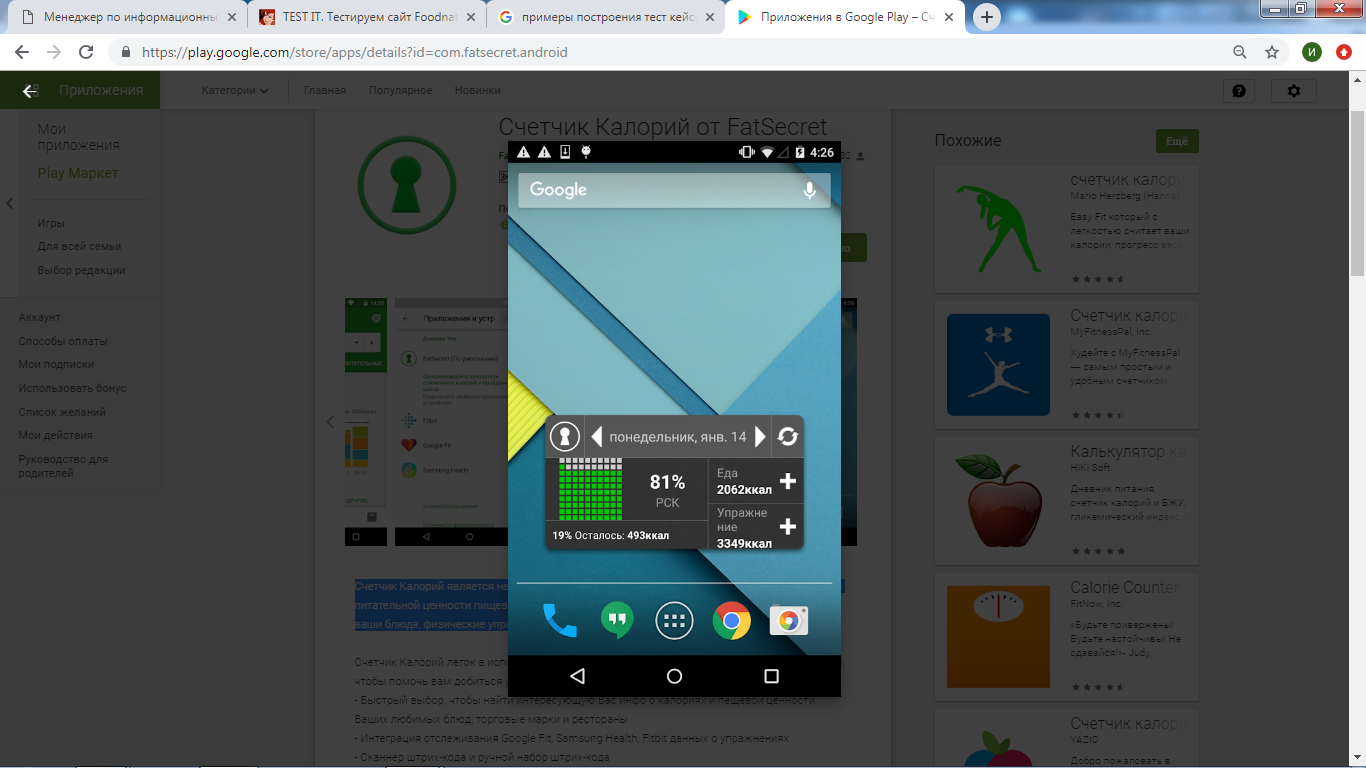 №Функционал и характеристики приложенияОценка, +/-Бесплатное+Работает стабильно, без отказов и сбоев-Адаптировано к мобильным телефонам +Адаптировано к планшетам и приставкам+Адаптировано к ПК -Работает под Android +Работает под iOS (iPhone)+Работает под Windows 10+Адаптировано к запуску в Интернет+Корректно находит устройство, на которое происходит установка-Синхронизируется с профилем на ПК-Синхронизирует количество пройденный шагов и потраченных калорий+Корректно реализует автоматические обновления -Происходит размещение значка на главной странице устройства+Интерфейс приложения адаптирован под параметры экранов разных мобильных устройств+Реализует поиск данных+Приложение реализует быстрый выбор данных через разворачивающиеся списки и переключатели+Реализует общение с другими пользователями+Корректно сохраняет последние рецепты-Имеет базу данных блюд, продуктов+Содержит встроенный календарь+Содержит встроенный калькулятор+Реализует построение графиков+Реализует фото и видеосъемку+Реализует алгоритмы распознавания изображения+Позволяет задавать значения веса с градацией 1 г.-Корректно вводит вес ингредиентов, еды-Автоматизирует взвешивание пользователя-Считает пройденные шаги +Списывает калории пользователя после ввода выполненного упражнения +Дает экспертные советы+Блокирует спам и рекламу-Отсутствуют баги (сбрасывание , дублирование данных)-За каждый верный результат проверки1 баллМаксимальный балл33 баллов